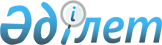 О признании утратившим силу постановления Правительства Республики Казахстан от 11 мая 2014 года № 470 "Об определении мер государственной поддержки категорий отечественных потенциальных поставщиков"Постановление Правительства Республики Казахстан от 31 декабря 2015 года № 1172      Вводится в действие с 1 января 2016 года.      Правительство Республики Казахстан ПОСТАНОВЛЯЕТ:



      1. Признать утратившим силу постановление Правительства Республики Казахстан от 11 мая 2014 года № 470 «Об определении мер государственной поддержки категорий отечественных потенциальных поставщиков» (САПП Республики Казахстан, 2014 г., № 33, ст. 304).



      2. Настоящее постановление вводится в действие с 1 января 2016 года и подлежит официальному опубликованию.      Премьер-Министр

      Республики Казахстан                     К. Масимов
					© 2012. РГП на ПХВ «Институт законодательства и правовой информации Республики Казахстан» Министерства юстиции Республики Казахстан
				